DZIEŃ III. Jaskółka robi kółka.„Ile mam palców” – przeliczanie. Dziecko liczy palce obu rąk, dotykając każdym palcem o policzek, z jednoczesnym nazywaniem ich: mały, serdeczny, środkowy, wskazujący, kciuk. Następnie przeliczają palce wspak i nazywają palce zaczynając od kciuka. Wprowadzenie liczby 10 karta pracy str 46,47Gdzie leży jaskółka?” – ćwiczenie orientacji w przestrzeni. Na dywanikach leżą wycięte jaskółki (można zamienić na np. klocki, patyczki). Dziecko układa je zgodnie z instrukcją.- Połóż jaskółkę na środku dywanika- połóż jaskółkę w górze dywanika- połóż jaskółkę w dole dywanika- połóż jaskółkę w prawym górnym rogu dywanika- połóż jaskółkę w lewym dolnym rogu dywanika- połóż jaskółkę w lewym górnym rogu dywanika- połóż jaskółkę w prawym dolnym rogu dywanika„Gdzie siedzi jaskółka?” – liczebniki porządkowe.Należy |dziecku przygotować kartkę A4 z narysowanymi 6 liniami. Dziecko układa je zgodnie z instrukcją.na środku dywanika kładziemy kartkę z liniami, które w zabawie są drutami, na których siadają jaskółki - na pierwszym drucie kładziemy 1 jaskółkę, a na czwartym 4- ułóż zadanie do rysunku (.na pierwszym drucie siedziała 1 jaskółka, a na czwartym 4. Ile jaskółek siedziało na drutach?)- na trzecim drucie kładziemy 3 jaskółki, a na szóstym 2- ułóż zadanie do rysunku (Na trzecim drucie siedziały 3 jaskółki, a na szóstym 2. Ile jaskółek siedziało na drutach?)- korzystając ze wszystkich jaskółek układamy dowolną ich ilość na każdym drucie.- powiedz ile jaskółek siedzi na każdym twoim drucie.Utrwalanie graficznego zapisu litery j, J. Karta pracy, cz. 3, s. 55Czytamy opowiadanie o bocianie. Dziecko  rysuje co zjada bocian. Karta pracy, cz. 3, s. 56. Rodzina bocianów mieszka w gnieździe na wysokim słupie. z gniazda widać łąkę, którą bociany często odwiedzają. To dla nich prawdziwa stołów-ka. Można tam złapać koniki polne, ślimaki, zaskrońce, krety. W stawie można upolować małą rybę lub żabę. na pobliskim polu łatwo o myszy i nornice. Niedawno pojawiły się w gnieździe dwa młode bocianki. Szybko rosną i ciągle są głodne. Rodzice wykonują wiele lotów na łąkę, aby maluchy miały co jeść. Niedługo wyrosną z nich piękne ptaki, które same zaczną zdobywać pożywienie.Nauka czytania.  Film na youtube, dziecko  czyta wyrazy, które powstają z liter.https://www.youtube.com/watch?v=ht75xp52FQUMiłej zabawyPani Renia i Pani MartaĆWICZENIA DODATKOWE DLA CHĘTNYCH DZIECI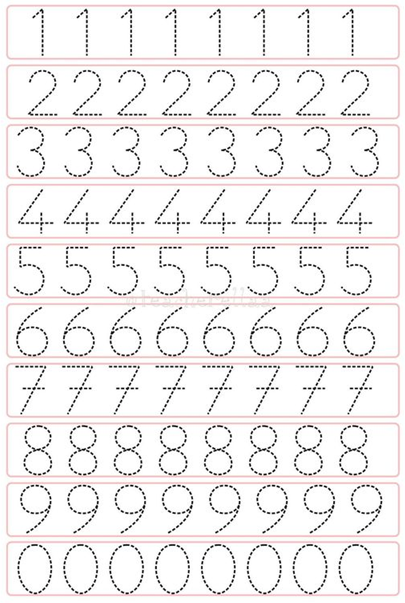 